ATIVIDADE DE INGLÊS - 4º ANOCatanduvas, April 26th 2021Today is Monday Spelling bee - Concurso de ortografia/SoletrandoHello students! How are you?Esta semana iremos realizar a atividade na Apostila Aprende Brasil.Na página 02, observem a imagem de abertura do capítulo 1 – Spelling bee. Na página 03, leia o diálogo.Na página 04, ouça o alfabeto em inglês e pratique a pronúncia.Veja a pronúncia abaixo: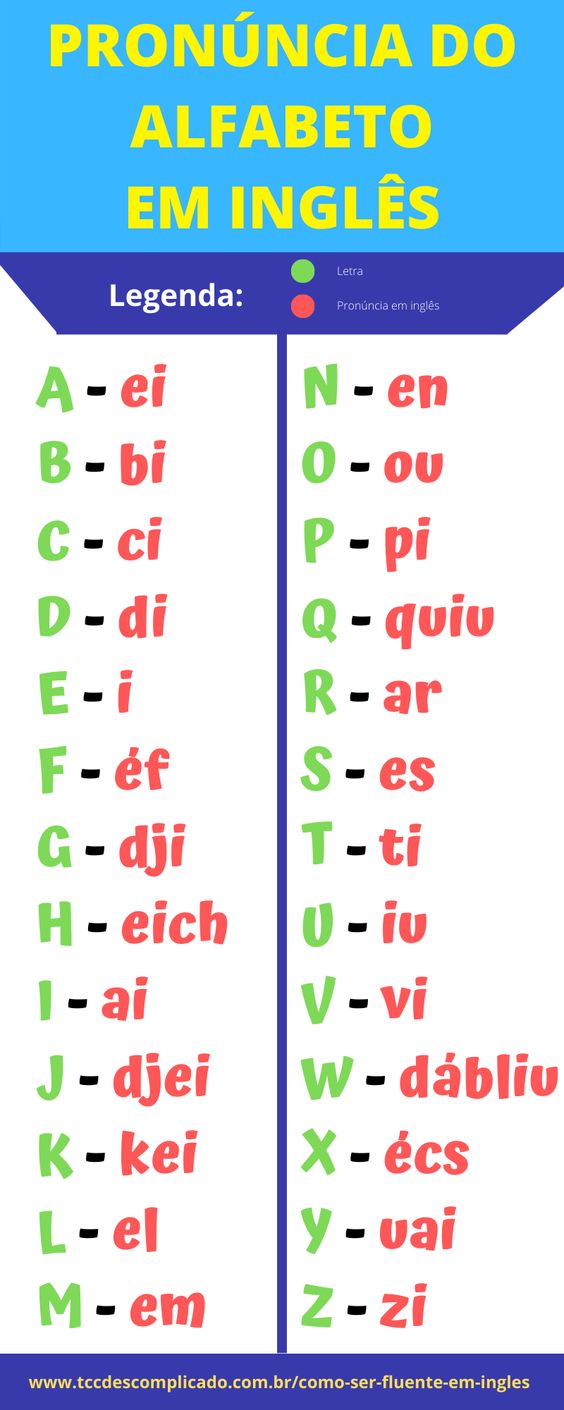 Agora, pratique o alfabeto em Inglês soletrando seu nome e sobrenome. Ouça no Youtube a música sobre o alfabeto. The Alphabet Is So Much Fun: https://www.youtube.com/watch?V=kddg2m1_eue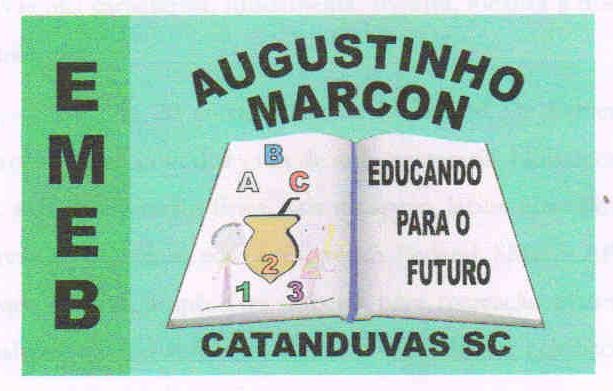 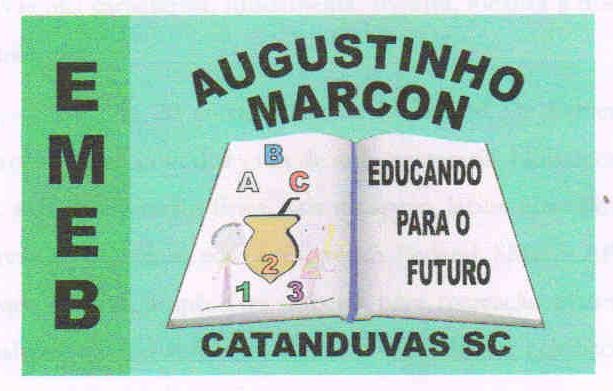 Escola Municipal de Educação Básica Augustinho Marcon. Catanduvas, abril de 2021.Diretora: Tatiana Bittencourt Menegat.Assessora Técnica Pedagógica: Maristela Apª. Borella Baraúna. Assessora Técnica Administrativa: Margarete Petter Dutra.Professora: Jaqueline Demartini. Aluno:........................................................Disciplina: Inglês